Resoluciones #010 - #024Resoluciones #010 - #024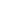 